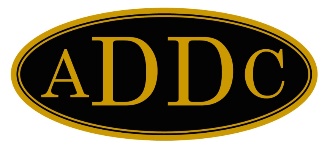 April 2024Hello Members,I hope all of you had a fun St. Patrick’s Day and a very Blessed Easter!I just wanted to say to if any of you need help with anything like reports, tax forms, region requests. Please feel free to contact me, region representative or another president. We are all happy to help! My information is at the top of this letter. The 2024 Central Region Meeting deadline is fast approaching! Remember to send your registration and payment to Wendy Brackeen with Great Bend Club by April 5, 2024 to avoid the late payment price. Don’t miss out on open forum so you can ask questions and have a voice on upcoming amendments. Don’t forget we sent out a dress guide for field trip and all meeting activities. Don’t forget to bring all of your fun 70’s clothes for Friday nights event. I hope all of you can make it! The packet and information are also on the ADDC website. I can’t wait to see everybody and catch up, have fun and learn a lot!Are you a member of the Central Region Facebook page? If you get the chance, join now and see all the fun pics and information about our region. We will be asking everybody to post their pics and fun during Central Region Meeting to the Facebook page. Don’t miss out!Keep the 2024 ADDC Convention on your calendar. It will be September 24 – 28, 2024 at the Double Tree by Hilton in Dallas, Texas. Keep a watch out for more information as it becomes available. Hope all can make it!Remember if you use the words “Desk and Derrick”, D&D and or ADDC logo on items you are selling at Region meeting or Convention you will need to have board approval. The form is on the ADDC Website.May 15, 2024, is the deadline for filing the Annual Tax Form (TAXE1) and send it to Melodee Guererro of the Graham Club.I can’t wait to see all of you in Great Bend, Kansas! Let’s have a groovy meeting!Michelle Burgard,									2024 Region Director